BRIAN								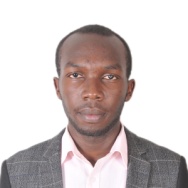 Brian.382693@2freemail.com CAREER OBJECTIVE										A courteous, polite and well spoken security guard who is highly efficient and has excellent organizational skills. Possessing a good team spirit, deadline orientated and having a passion for providing the highest standards of security services to the clients. Helpful and approachable but also commercially minded and having the ability to promote and maximize security services all times. A quick learner who can absorb new ideas, communicate clearly and effectively and also find suitable solutions to meet the needs of clients. Keen to find a suitable position within an ambitious security company, where I will be able to work and continue to increase my work experience & develop my abilities.EXPERIENCE											Pearl Garden landscape and irrigation services LLC			January 2018 – till to dateHelper Planting flowers, digging, forking, weeding and pruning.Helping masons build and pipe filters fix pipes.The use of cylinder and rotary mowers, trimmers, leaf blowers adjustments of mower height and quality of cut, etc.Good knowledge of plants, must be organized and able to follow schedule.Maintain all documents for scanning, photocopy and document filling.Maintain material MRF note, issue notes Lpo copies.Maintain letters for letters submitted to consultant and client(outgoing, incoming), weekly, monthly reports and transmittal documents.Bishop Stuart University – Uganda							2014 - 2017Security GuardHandle conflicts tactfully but firmly.Night patrolling duties and securing the perimeters. Providing a visible onsite security and deterrent presence.Watching out for, reporting and dealing with suspicious or unusual activities.Patrolling and monitoring the general buildings and the car parks.Apprehending and detaining the trespassers, thieves until the arrival of the police.Locking up the premises and making sure the doors, windows and gates are secured.Opening and closing the gates for the cars that come in and out.Checking and approving the materials that come in and out.Generation Suites by Sheraton– Uganda						2012 - 2013ReceptionistWelcoming guests to the hotel in a polite, friendly and helpful manner.Dealing with late arrivals and assisting with early check-outs.Taking payment from guests in the form of cash or credit cards.Answering telephone inquiries promptly & professionally & transferring calls on.Being a point of contact for guests should they have any queries.Arranging for brief tours of the hotels rooms and facilities.Dealing with and resolving customer complaints.Keeping up to date on all hotel products, services, pricing & promotional offers.Provide information and literature about the hotel in person and via telephone.Ensuring all relevant paperwork has been completed in order for a smooth hand -over at the end of my shift.Sheraton Hotel – Uganda								2010 - 2011WaiterTaking orders for beverages and food from customers.Helping out on kitchen chefs during busy hotels schedule le.Receiving payments after issuing order bills.Welcoming and greeting customers with a warm smile.Helping customers by directing them on where to sit.Collect payments from customers.Write orders on order slips, memorize orders, or enter orders in the POS.Cleaning the working stations after service.Describe menu items to customers in a bid t o increase sales.Serving food and beverages on point.EDUCATION BACKGROUND.									UniversityInformation technology  2017InstituteHospitality 2012TECHNICAL SKILLS										Fire fighting skillsComputer knowledgeGood Customer careGood communicationExcellent English speakingACHIEVEMENTS & AWARDS									Diploma, UACE, UCE, Certificate in Hospitality and Certificate in security training.PERSONAL STRENGTHS										Tidy and neat.Talented and creative.Sensible and practical.Quick responder to emergency situations.Quick learner with proven aptitude in problem solving.PERSONAL PROFILE										Date of Birth	: 27/11/1994Marital Status	: SingleNationality	: UgandanKnown Languages: English and some HindiHobby		 : Reading Novels, Adventuring, Human and community developer. REFERENCES											Available on Request. - ""